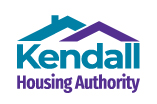 KENDALL HOUSING AUTHORITYBOARD OF COMMISSIONERS2020 MEETING SCHEDULEFEBRUARY 28, 2020 MAY 15, 2020*AUGUST 28, 2020 NOVEMBER 20, 2020* PLACE		KENDALL COUNTY HEALTH DEPARTMENT                                   2ND FLOOR CONFERENCE ROOM				   811 WEST JOHN STREET					YORKVILLE, ILLINOISTIME						8:00 a.m.Standing Committees will meet as necessary. Notices of these meetings will be sent and posted.